		                                        ธันวาคม  2564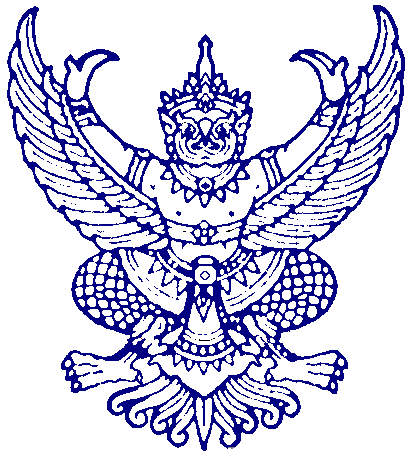 เรื่อง   ประกาศ ก.ท. เรื่อง ประกาศหลักเกณฑ์การจัดทำแผนแม่บทการพัฒนาพนักงานเทศบาล (ฉบับที่ 2) พ.ศ. 2564         ประกาศ ก.ท. และ ก.อบต. เรื่อง มาตรฐานทั่วไปเกี่ยวกับพนักงานจ้าง (ฉบับที่ 7) พ.ศ. 2564เรียน   ประธาน ก.ท.จ. ก.อบต.จังหวัด ทุกจังหวัด และ ก.เมืองพัทยาสิ่งที่ส่งมาด้วย    1. สำเนาประกาศ ก.ท. เรื่อง ประกาศหลักเกณฑ์การจัดทำแผนแม่บทการพัฒนาพนักงานเทศบาล                            (ฉบับที่ 2) พ.ศ. 2564 ลงวันที่ 13 ธันวาคม พ.ศ. 2564                     จำนวน  1 ฉบับ		          2. สำเนาประกาศ ก.ท. เรื่อง มาตรฐานทั่วไปเกี่ยวกับพนักงานจ้าง (ฉบับที่ 7) พ.ศ. 2564 			    ลงวันที่ 13 ธันวาคม พ.ศ. 2564 ลงวันที่ 13 ธันวาคม พ.ศ. 2564	         จำนวน  1 ฉบับ                       3. สำเนาประกาศ ก.อบต. เรื่อง มาตรฐานทั่วไปเกี่ยวกับพนักงานจ้าง (ฉบับที่ 7) พ.ศ. 2564 			    ลงวันที่ 13 ธันวาคม พ.ศ. 2564 ลงวันที่ 13 ธันวาคม พ.ศ. 2564	         จำนวน  1 ฉบับด้วยคณะกรรมการกลางพนักงานเทศบาล (ก.ท.) และคณะกรรมการกลางพนักงานส่วนตำบล (ก.อบต.) ในการประชุมครั้งที่ 10/2564 เมื่อวันที่ 28 ตุลาคม 2564 มีมติให้ปรับปรุงประกาศ ก.ท. เรื่อง ประกาศหลักเกณฑ์การจัดทำแผนแม่บทการพัฒนาพนักงานเทศบาล พ.ศ. 2545 ลงวันที่ 7 พฤศจิกายน พ.ศ. 2545 ประกาศ ก.ท. เรื่อง มาตรฐานทั่วไปเกี่ยวกับพนักงานจ้าง พ.ศ. 2547 ลงวันที่ 12 พฤษภาคม พ.ศ. 2547 และประกาศ ก.อบต. เรื่อง มาตรฐานทั่วไปเกี่ยวกับพนักงานจ้าง พ.ศ. 2547 ลงวันที่ 12 พฤษภาคม พ.ศ. 2547 รายละเอียดตามสิ่งที่ส่งมาด้วยสำนักงาน ก.ท. และ ก.อบต. ขอเรียนว่า ประธาน ก.ท. และ ก.อบต. ได้ลงนามในประกาศดังกล่าวเรียบร้อยแล้ว จึงขอให้ ก.ท.จ. ก.อบต.จังหวัด ทุกจังหวัด และ ก.เมืองพัทยา ดำเนินการ ดังนี้			1. จัดทำประกาศหลักเกณฑ์และเงื่อนไขเกี่ยวกับการบริหารงานบุคคลสำหรับพนักงาน     เทศบาล พนักงานส่วนตำบล และพนักงานเมืองพัทยา ให้สอดคล้องกับประกาศ ก.ท. เรื่อง ประกาศหลักเกณฑ์การจัดทำแผนแม่บทการพัฒนาพนักงานเทศบาล (ฉบับที่ 2) พ.ศ. 2564 ลงวันที่ 13 ธันวาคม พ.ศ. 2564ประกาศ ก.ท. เรื่อง มาตรฐานทั่วไปเกี่ยวกับพนักงานจ้าง (ฉบับที่ 7) พ.ศ. 2564 ลงวันที่ 13 ธันวาคม พ.ศ. 2564  และประกาศ ก.อบต. เรื่อง มาตรฐานทั่วไปเกี่ยวกับพนักงานจ้าง (ฉบับที่ 7) พ.ศ. 2564 ลงวันที่ 13 ธันวาคม พ.ศ. 2564			2. กรณี ก.ท.จ. ก.อบต.จังหวัด ทุกจังหวัด และ ก.เมืองพัทยา ประกาศหลักเกณฑ์และเงื่อนไขดังกล่าวมีเนื้อหาเช่นเดียวกับที่ ก.ท. และ ก.อบต. กำหนด  ถือว่า ก.ท. และ ก.อบต. ได้ให้ความเห็นชอบแล้ว        มีผลให้ประกาศใช้บังคับได้ แต่หากประกาศหลักเกณฑ์และเงื่อนไขแตกต่างจากที่ ก.ท. และ ก.อบต. กำหนด       ให้เสนอ ก.ท. และ ก.อบต. พิจารณาให้ความเห็นชอบก่อนจึงประกาศใช้บังคับได้/3. เพื่อให้...- 2 - 			3. เพื่อให้การบริหารงานบุคคลของเทศบาล องค์การบริหารส่วนตำบล และเมืองพัทยา บังเกิดผลดี จึงขอให้ ก.ท.จ. ก.อบต.จังหวัด ทุกจังหวัด และ ก.เมืองพัทยา ดำเนินการในเรื่องดังกล่าวให้แล้วเสร็จภายใน       45 วัน นับแต่วันที่ได้รับหนังสือนี้จึงเรียนมาเพื่อโปรดพิจารณา                     ขอแสดงความนับถือ   สันติธร ยิ้มละมัยพ.จ.อ.ชนินทร์ ราชมณี   (ชนินทร์ ราชมณี)                                           ผู้อำนวยการสำนักพัฒนาระบบบริหารงานบุคคลส่วนท้องถิ่น			              ผู้ช่วยเลขานุการ ก.ท. และ ก.อบต. ปฏิบัติราชการแทน                                                            เลขานุการ ก.ท. และ ก.อบต.สำนักพัฒนาระบบบริหารงานบุคคลส่วนท้องถิ่นกลุ่มงานมาตรฐานทั่วไปการบริหารงานบุคคลส่วนท้องถิ่นโทร 02 2419 0000 ต่อ 4216โทรสาร 0 2241 9055ผู้ประสานงาน (นายจิรพัฒน์ น้อยเพ็ง) 08 5121 3768ไปรษณีย์อิเล็กทรอนิกส์ saraban@dla.go.thที่ มท ๐๘๐๙.๒/ว           สำนักงาน ก.ท. และ ก.อบต.           ถนนนครราชสีมา กทม. 10300